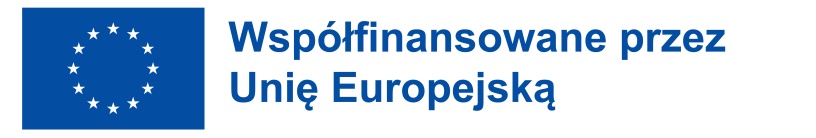                          Regulamin projektu A210-SCH                                    Partnerstwa na małą skalę w sektorze edukacji szkolnej.                            „Szkolna Agencja Informacji Dziennikarskiej”                                  ‘School Agency of Journalism Information’ (SAID)UWAGA:	Regulamin wchodzi w życie z dniem uchwalenia. Organizator zastrzega sobie prawo do zmiany regulaminu rekrutacji i uczestnictwa w projekcie w każdym czasie. Każda zmiana niniejszego Regulaminu wymaga formy pisemnej. Wszelkie kwestie nieujęte w regulaminie będą rozstrzygane przez Dyrektora szkoły i koordynatora projektu.INFORMACJE OGÓLNEProjekt jest współfinansowany przez Unię Europejską w ramach akcji KA 210 - SCH, partnerstwa na rzecz współpracy – partnerstwa na małą skalę w edukacji szkolnej i będzie realizowany w okresie od 09 maja 2022 do 08 maja 2024.W projekcie uczestniczą uczniowie Liceum Ogólnokształcącego im. Czesława Tańskiego w Puszczy Mariańskiej oraz szkoły IPS Alessandro Filosi w Terracina.Dopuszcza się możliwość dodatkowej rekrutacji i przyjęcia nowych członków do Grupy Projektowej.Projekt realizowany jest w formie: zajęć szkolnych, zajęć pozalekcyjnych oraz indywidualnie przez uczniów.W ramach realizacji projektu przewiduje się 2 wyjazdy do szkoły partnerskiej we Włoszech, a także 2 wizyty partnerów zagranicznych w LO im. Czesława Tańskiego w Puszczy Mariańskiej.W realizacji zadań projektu może wziąć udział przynajmniej 24 uczniów.Udział w projekcie jest dobrowolny oraz bezpłatny, gdyż jest on realizowany ze środków Unii Europejskiej. Wyjazdy są opłacane w ramach dofinansowania otrzymanego przez szkołę. Grant pokrywa koszty transportu, zakupu biletów lotniczych, ubezpieczenia, wyżywienia, kieszonkowego oraz koszty zakwaterowania w hotelu lub hostelu. Ze względu na specyfikę projektu, w wyjazdach jednorazowo może uczestniczyć 12 uczniów.Wyjazdy	traktowane są jako wyraz uznania dla uczniów szczególnie wyróżniających się zaangażowaniem w realizację projektu.Na wyjeździe uczniowie prezentują wyniki dotychczasowej pracy, a także pracują dalej nad projektem wspólnie z uczniami z krajów partnerskich.Językiem roboczym projektu jest język angielski.GŁÓWNE CELE PROJEKTUPodniesienie wiedzy i świadomości społeczno – kulturowej oraz ekonomicznej o kraju ojczystym, UE i świecie. Zaangażowanie uczniów w działania projektowe dotyczące wymiany doświadczeń kulturowych, w celu kształtowania tolerancyjnych postaw wśród młodych ludzi.Uświadomienie oraz przybliżenie uczniom i nauczycielom różnorodności kultur, języków i wartości europejskich.Uwrażliwienie uczniów na konieczność głębszego zaangażowania w działania szkoły.Uświadomienie uczniom konieczności rozwijania swoich umiejętności komunikacyjnych i interpersonalnych w celu osiągnięcia w przyszłości sukcesu na rynku pracy.Rozwój współpracy międzynarodowej.Zaktywizowanie postaw i działań obywatelskich i społecznych.Podniesienie poziomu umiejętności w posługiwaniu się językiem angielskim, jako językiem komunikacji międzynarodowej. PROCEDURA KWALIFIKACYJNA UCZESTNIKÓW PROJEKTUDo rekrutacji w LO im. Czesława Tańskiego w Puszczy Mariańskiej mogą przystąpić uczniowie, którzy:są uczniami  klas I-IV LO im. Czesława Tańskiego w Puszczy Mariańskiej.posiadają umiejętność komunikowania się w języku angielskim przynajmniej na poziomie  A2/B1nie sprawiają kłopotów wychowawczych.godnie wypełniają obowiązki ucznia/reprezentanta szkoły na forum szkolnym, lokalnym i międzynarodowym.cechuje je rzetelność, uczciwość i sumienność podczas realizacji postawionych zadań.Rekrutacja kwalifikacyjna odbywa się z uwzględnieniem równych szans , w tym zasady równości płci, niepełnosprawności i wyznania.Proces rekrutacji składa się  z dwóch etapów: rekrutacji wstępnej i postępowania rekrutacyjnegoRekrutacja wstępna polega na wypełnieniu, podpisaniu przez ucznia oraz rodzica i złożeniu w sekretariacie szkoły KARTY ZGŁOSZENIA UCZNIA DO PROJEKTU (załącznik 1) dostępnej na stronie internetowej szkoły w zakładce Projekt  ERASMUS + Przed złożeniem karty zgłoszenia uczeń oraz rodzice/prawni opiekunowie zobowiązani są do zapoznania się całością niniejszego regulaminu.Podczas wyboru członków GRUPY PROJEKTOWEJ pod uwagę brane będą następujące kryteria:Wyniki nauczania na świadectwie na zakończenie poprzedniego roku szkolnego (lub I okresu)Średnia ocen	 		Ocena z zachowania	Średnia frekwencja	Średnia z j, angielskiego		Autoprezentacja w języku angielskim: rozmowa klasyfikacyjna, film.	Wynik  ustnej rozmowy rekrutacyjnej, wyniku z artykułu oraz nagranego filmu.Opinia Rady PedagogicznejWywiad indywidualny w języku angielskim:Pytania:Dlaczego chcesz uczestniczyć w projekcie?Jak zamierzasz się przygotowywać do wyjazdu studyjnego?Co Twoim zdaniem wnosisz do projektu?W osiągnięciu jakich celów pomoże Ci ten projekt?Czy brałeś udział w innych projektach?Co to dla Ciebie znaczy praca w projekcie?Jak rozumiesz pojęcie pracy zespołowej?Czy interesujesz się pracą w zakresie „informacji i dziennikarstwa”?Jak rozumiesz pojęcia „rzetelna informacja”; „poufność” i „odpowiedzialność”?Jaką korzyść (Twoim zdaniem) odniesie szkoła z Twojego uczestnictwa w tym projekcie?Praca pisemna w języku angielskim – artykuł na zadany temat –  pkt. 0-13Krótki film (2-3 minutowy) promujący uczestnika rekrutacji – w języku angielskim – pkt.0-6Do projektu zostaną zakwalifikowani uczniowie, którzy uzyskają największą liczbę punktów. W przypadku identycznych wyników, ostatecznego wyboru uczestników dokona się poprzez losowanie.TERMINARZ RERUTACJI:Procedura rekrutacyjna trwa od 16 maja 2022r. do 1 czerwca 2022r. do godziny 14.00.Złożenie dokumentacji zgłoszeniowej do dnia 24 maja do godziny 13.00 w sekretariacie szkoły.Przesłanie filmu o sobie do koordynatora projektu do dnia 25 maja 2022 do godz. 14.45Rozmowa kwalifikacyjna kandydatów oraz napisanie pracy pisemnej – artykułu 25 maja 2022r. o godzinie 14.45Publikacja zakwalifikowanych kandydatów 1 czerwca 2022r.Publikacja ostatecznej  listy Uczestników Projektu  3 czerwca 2022r. V.	ZASADY REKRUTACJI UCZESTNIKÓW NA WYJAZDY ZAGRANICZNEOgólne kryteria kwalifikacji uczniów do mobilności (międzynarodowych krótkoterminowych wyjazdów do szkół partnerskich). Zaangażowanie w działania projektowe. Obecność na spotkaniach dotyczących realizacji projektu. Pozytywna ocena pracy zleconej przez koordynatora, otrzymanie najwyższej liczby punktów przyznawanych za wykonanie różnych zadań. Wyboru uczniów na poszczególne mobilności dokonuje Zespół Projektowy Erasmus+ zgodnie z zasadami konkursów organizowanych dla uczestników projektu każdorazowo przed mobilnością oraz na podstawie analizy wniosków wypełnianych przez kandydatów. Przynależność do Grupy Projektowej nie jest jednoznaczna z zapewnieniem możliwości wyjazdu za granicę.Rekrutacji uczniów na uczestników projektu dokonuje Komisja Rekrutacyjna w składzie:Dyrekcja szkoły.Koordynator projektuPrzedstawiciel zespołu nauczycieli ds. projektu.Do rekrutacji w LO im. Czesława Tańskiego w Puszczy Mariańskiej mogą przystąpić uczniowie, którzy:są uczniami  klas I-IV LO im. Czesława Tańskiego w Puszczy Mariańskiej.posiadają umiejętność komunikowania się w języku angielskim przynajmniej na poziomie  A2/B1nie sprawiają kłopotów wychowawczych.angażują się w pełni w realizację projektu biorąc udział w realizacji  projektu na poziomie szkoły (przygotowywanie materiałów, prezentacji, filmów, dokumentacja realizacji projektu, itp.).godnie wypełniają obowiązki ucznia/reprezentanta szkoły na forum szkolnym, lokalnym i międzynarodowym.są komunikatywne, otwarte, umieją radzić sobie w różnych sytuacjach oraz posiadają umiejętność współpracy w grupie; orazcechuje je rzetelność, uczciwość i sumienność podczas realizacji postawionych zadań.Mobilność. Komisja Rekrutacyjna sporządza listę podstawową i rezerwową kandydatów do wyjazdu.chętni uczniowie, zgłaszają swoją kandydaturę w terminie ustalonym   przez   komisję, na zatwierdzonym przez komisję druku opatrzonym zgodą obojga rodziców/prawnych opiekunów na wyjazd dziecka za granicę. formularz dostępny będzie w sekretariacie i na szkolnej stronie po ogłoszeniu rekrutacji na konkretny wyjazd.wymagane dokumenty należy złożyć u koordynatora projektu  w sekretariacie szkoły.uczeń będący kandydatem na wyjazd powinien posiadać aktualny paszport lub dowód osobisty.W przypadku zbyt małej liczby uczestników rekrutacja może być wznowiona w dowolnym terminie projektu.uczniowie w ramach projektu mają prawo do jednokrotnego wyjazdu zagranicznego.Zobowiązania uczestnika. Uczestnik zobowiązuje się do: uczestnictwa w zajęciach, na które się zakwalifikował (potwierdza to podpis uczestnika na liście obecności),wypełniania w trakcie zajęć testów sprawdzających, ankiet ewaluacyjnych, ankiet poziomu zadowolenia,wyrażenia zgody na gromadzenie, przetwarzanie i przekazywanie danych osobowych na potrzeby realizacji projektu (w przypadku osób niepełnoletnich ich przedstawiciele ustawowi);oraz;nie sprzedawania materiałów dydaktycznych otrzymanych podczas udziału w projekcieRezygnacja uczestnika z udziału w projekcie:uczestnik ma prawo do rezygnacji w projekcie bez ponoszenia odpowiedzialności finansowej w przypadku gdy rezygnacja została zgłoszona na piśmie do Dyrektora LO w Puszczy Mariańskiej w terminie do 7 dni po zakończeniu procesu rekrutacyjnego bez podania przyczyny (w przypadku osób niepełnoletnich rezygnacja musi być podpisana przez rodzica/opiekuna prawnego).rezygnacja w trakcie trwania zajęć jest możliwa w przypadku ważnych powodów osobistych lub zdrowotnych w terminie do 7 dni od zaistnienia przyczyny powodującej konieczność rezygnacji.rezygnacja musi być złożona na piśmie, do którego należy dołączyć zaświadczenie do stosownej sytuacji (np. zwolnienie lekarskie) w przypadku osób niepełnoletnich rezygnacja musi być podpisana przez rodzica/opiekuna prawnego.w przypadku rezygnacji Uczestnika z udziału w zdaniach projektowych lub skreślenia z listy, Uczestnik zobowiązany jest do zwrotu otrzymanych materiałów dydaktycznych i szkoleniowych, najpóźniej w chwili złożenia pisemnej rezygnacji.w przypadku rezygnacji Uczestnika z udziału w mobilności po zakupie biletów lotniczych, zakwaterowania oraz kosztów tranzytowych, uczestnik zobowiązany jest do zwrotu w/w kosztów projektowych.Rodzice uczestnika pokrywają koszty poniesione przez szkołę (np. zmiana rezerwacji biletu lotniczego). W przypadku rezygnacji któregoś z uczniów zakwalifikowanych przez Komisję na wyjazd zagraniczny prawo wyjazdu nabywa uczeń z listy rezerwowej według kolejności.lista uczestników wyjazdu ogłaszana będzie najpóźniej na miesiąc przed planowanym terminem wyjazdu. Z posiedzenia komisji rekrutacyjnej zostanie sporządzony protokół zawierający datę posiedzenia, imiona i nazwiska oraz podpisy członków komisji, jak również listę uczniów zakwalifikowanych na wyjazd. W/w lista zostanie wywieszona w siedzibie szkoły na tablicy ogłoszeń.Uczniom i rodzicom przysługuje prawo zgłoszenia zastrzeżeń, co do wyników rekrutacji w terminie do 3 dni roboczych od daty ogłoszenia listy uczestników.W przypadku zgłoszenia zastrzeżeń komisja rozpatruje sprawę i w ciągu 3 dni roboczych od wpłynięcia zastrzeżeń ogłasza ostateczną decyzję, która jest nieodwołalna. Autorzy zastrzeżenia mają prawo zapoznać się z protokołem posiedzenia komisji w terminie do tygodnia od chwili ogłoszenia decyzji ostatecznej.Do wyjazdu  zostaną zakwalifikowani uczniowie, którzy uzyskają największą liczbę punktów. W przypadku identycznych wyników, ostatecznego wyboru uczestników dokona się poprzez losowanie.POSTANOWIENIA KOŃCOWE1. Dyrektor szkoły zastrzega sobie prawo wprowadzania zmian w niniejszym regulaminie w przypadku, gdy będzie to konieczne z uwagi na zmianę „Zasad realizacji Projektu”, a także w przypadku pisemnego zlecenia wprowadzenia określonych zmian ze strony organów uprawnionych do przeprowadzenia kontroli realizacji projektu.           2. Powyższy Regulamin Rekrutacji obowiązuje przez okres realizacji Projektu.